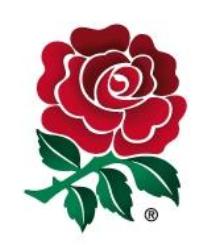 RFU NorthRegional Organising CommitteeNOTICE OF FAILURE TO PLAY MATCH IN STRICT ACCORDANCE WITH THE REGULATIONSForm 6Club…………………………………………………League………………………………………………….It is noted that your game scheduled to be played on…………………………………………………….versus…………………………………………………………………………………………………………..was agreed to be fulfilled on a friendly basis and the result will be recorded as a 0-0 win for…………………………………………………………………………………………………………………..If you have any valid cause to disagree with my decision please advise me, within seven days together with written evidence/information.This stage is not an appeal.If this evidence/information does not give me cause to alter my original ruling, you may appeal to the RFU North Competitions Committee in accordance with the procedure advised herewith.Please send me a copy of any Appeal Notice so that I can complete and forward your file to the Secretary of the RFU North Competitions Committee for any hearing.Yours sincerely,League Secretary								Date:NB: Any appeal in respect of this decision must be made in writing within seven days and sent with the required cheque to David Clarke, Secretary, RFUNCC, 224 Billinge Road, Pemberton, Wigan, WN5 9HX.